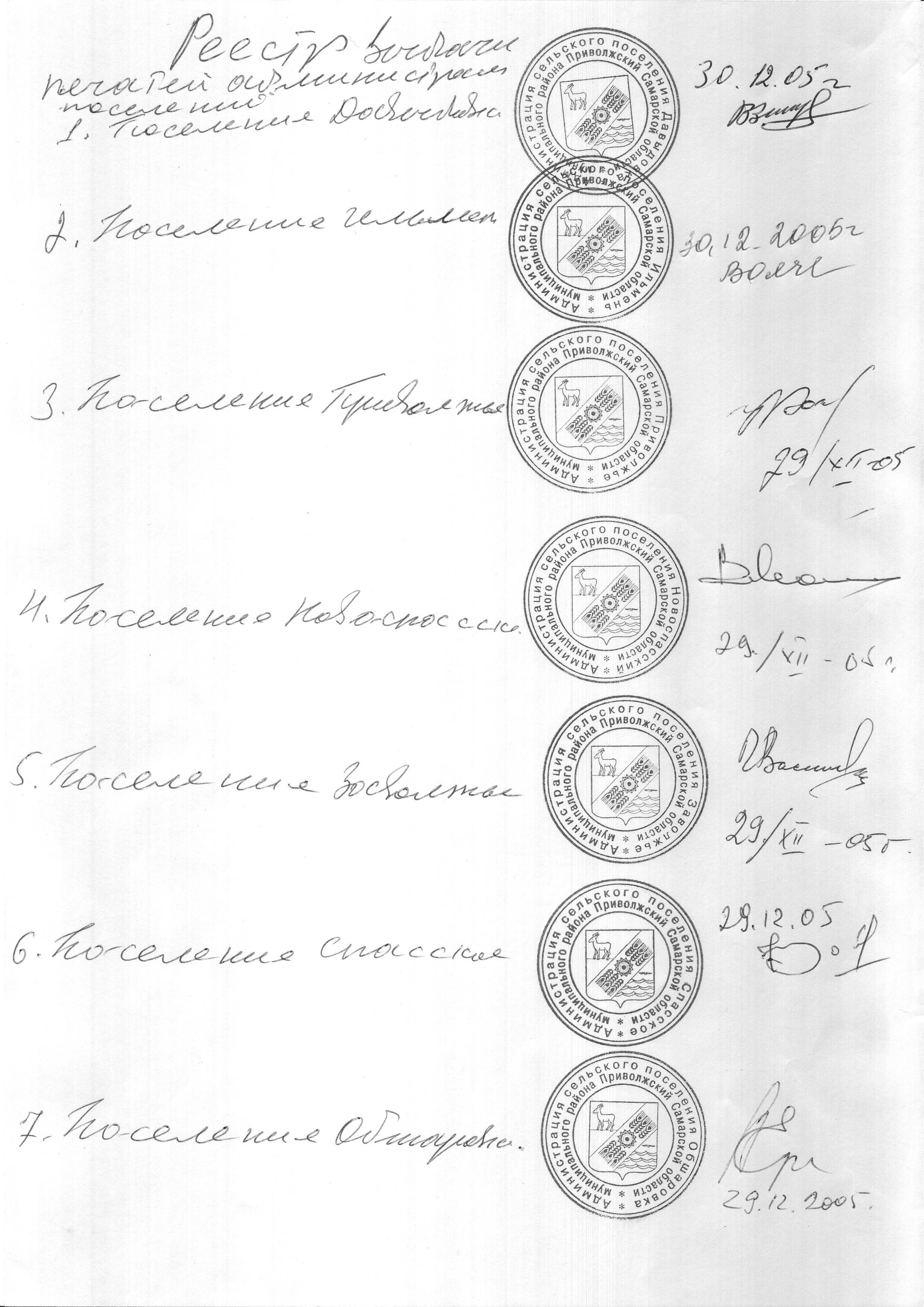 Российская  ФедерацияАдминистрациясельского поселенияСПАССКОЕмуниципального районаПриволжскийСамарская областьПостановление от 17.08.2023 г. № 143  В целях своевременного ограничения распространения ландшафтных (природных) пожаров и в соответствии с пунктом 1.2 раздела 1 протокола заседания комиссии по предупреждению и ликвидации чрезвычайных ситуаций и обеспечению пожарной безопасности Самарской области от 31.03.2023 № 2 в сельском поселении Спасское муниципального района Приволжский Самарской области, администрация сельского поселения Спасское:ПОСТАНОВЛЯЕТ:Создать нештатную механизированную группу при участии организаций и крестьянских фермерских хозяйств, расположенных на территории сельского поселения Спасское муниципального района Приволжский Самарской области (по согласованию).Включить в состав нештатной механизированной группы не менее 3 тракторов с плугом.        Утвердить состав нештатной механизированной группы согласно приложениюк настоящему постановлению.Рекомендовать владельцам технических средств нештатной механизированнойгруппы, обеспечить их готовность и исправность, иметь постоянный резерв горюче-смазочных материалов.5.   Контроль исполнения настоящего распоряжения оставляю за собой.Глава сельского поселения Спасское                                                                      А.В. Кожинмуниципального района Приволжский Самарской области 	Приложение к постановлению администрации сельского поселения Спасское от 17.08.2023 № 143 	«О создании нештатной механизированной группы по предупреждению и ликвидациичрезвычайных ситуаций и обеспечению пожарной безопасности»№п/пНаименование владельца,адресв состав механизированной группы входит( Марка (модель)техники)Ф.И.О. руководителя,телефон1.С. Спасское, п. Садовый, п. Томанский: Технику выделяет ООО «Сев-07», с. Спасское, ул. Молодежная, 35 трактор МТЗ-80-3 ед. с бочкой, приспособленной к пожаротушению /6 куб. м; трактор МТЗ-80-3 ед. с плугом.Никоноров А.М.9-22-78